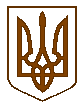 Баришівська  селищна  радаБроварського районуКиївської  областіVIІІ скликанняР І Ш Е Н Н Я26.02.2021                                                                                         №проект         Про надання дозволу на розроблення проекту землеустрою щодо відведення земельних ділянок у приватну власністьдля колективного садівництва        На підставі ст. 41 Конституції України, ст.ст.22, 25, 26, 55 Закону України «Про землеустрій» ст.ст.12, 40, 116, 118, 121, 186-1  Земельного кодексу України, ст. 26 Закону України «Про місцеве самоврядування в Україні», розглянувши заяви громадян, в яких вони просять дати дозвіл на  розроблення проекту   землеустрою щодо відведення земельних ділянок  у приватну власність для колективного садівництва, враховуючи пропозиції комісії з питань  регулювання  земельних ресурсів та  відносин, містобудування та архітектури охорони довкілля та благоустрою населених пунктів,  селищна рада                                                       в и р і ш и л а:                                                                                                                                                                     1.Надати дозвіл на розроблення проекту  землеустрою щодо відведення  земельних  ділянок у власність для колективного садівництва по Баришівській селищній раді та відповідних старостинських округах громадянам:       -Мостовому Дмитру Олександровичу, жителю м. Київ, пр. Ватутіна, 24,кв.90, на земельну ділянку орієнтовною площею 0,0600 га для колективного садівництва в с. Лук'янівка, СТ «Березовий гай» діл.41, на території Лук'янівського старостинського округу Баришівської селищної ради Броварського району Київської області;       -Миколаєнко Ганні Анатоліївні, жительці м. Київ, вул. Драгоманова, 6/1,кв.204, на земельну ділянку орієнтовною площею 0,0600 га для колективного садівництва в с. Лук'янівка, СТ «Березовий гай», діл.544, на території Лук'янівського старостинського округу Баришівської селищної ради Броварського району Київської області;       -Тарасенко Наталії Володимирівні, жительці, на земельну ділянку орієнтовною площею 0,0600 га для колективного садівництва в с.Селичівка, СТ «Ільта», діл.48, на території Селичівсвського старостинського округу Баришівської селищної ради Броварського району Київської області;                      2.Роботи із розроблення проекту землеустрою  розпочати після складання    зацікавленою стороною договору на їх виконання.			       3.Проект землеустрою погодити відповідно до вимог земельного     законодавства.          4.Оприлюднити рішення на офіційному веб-сайті Баришівської селищної ради.         5.Контроль за виконанням рішення покласти на постійну комісію з питань  регулювання  земельних ресурсів та  відносин, містобудування та архітектури охорони довкілля та благоустрою населених пунктів.             Селищний голова                               Олександр ВАРЕНІЧЕНКО